Dodatek č. 2;ce smlouvě o poskytování úklidových prací č.2017/168 NAKITze ane 27.9.2017 (dále jen „smlouva") (dále jen „dodatek č. 2"\Dodavatel::sídlo:!ČO:DIČ:bankovní spojení: Číslo účtu: Kontaktní osoba:Objednatel: Sídlo: Zastoupený:IČO:DIČ:Bankovní spojení: Číslo účtu: kontaktní osoba:Michal Lebeda s.r.o.Chelčického 201, 500 02 Hradec Králové25965964neplátci DPH xxxxxxNárodní agentura pro komunikační a informační technologie, s. p.Kodaňská 1441/46, PSČ 101 00 Praha 10-Vršovicexxx04767543CZ04767543xxxxxx(dodavatel a objednatel dále společně jako „smluvní strany")Dle čl. li. odst. 5 smlouvy se tímto Dodatkem č. 2 navyšuje cena za úklidové práce o průměrnou roční inflaci za předcházející rok, a to s účinností od 1. 1. 2022.Inflace za rok 2021 činí 3,8 %, tj. z celkové ceny 4.128,- Kč se jedná o částku 156,90 Kč Navýšení měsíční ceny činí tedy 156.90 KčPro rok 2022 bude fakturována měsíční částka 4284,90 KčDodatek č. 2 je vyhotoven ve dvou výtiscích, kdy každá ze smluvních stran obdrží po jednom výtisku. Všechna ostatní ustanovení původní smlouvy zůstávají v platnosti.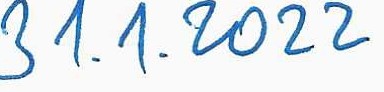 xxxObjednatel xxx